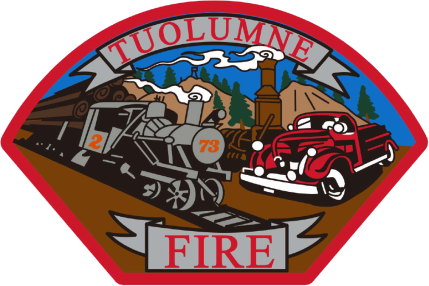 TUOLUMNE FIRE DISTRICT18690 MAIN STREETTUOLUMNE, CA 95379(209) 928-4505FAX (209) 928-9723BOARD OF DIRECTORS MEETING MINUTESAugust 10, 2020 @ 6:00p.m.Public Forum	NoneApproval of Previous Minutes – July 13, 2020Brian Bell made a motion to approve the previous Minutes.		Tony Krieg seconded the motion.		No public comment.  Vote was 5/0 – 0 Absent - Motion carried.Acknowledgements		NoneNew Business1.	Letter of Intent – JPA/Tax Measure – Machado	A letter of intent is being sent to the County letting them know we want to join in on the special election for the Countywide tax measure slated to be on the ballot in March 2021. Our share of cost for this election will be approximately $3,000Old BusinessCSD Ad hoc Committee Discussion - Bell		The Sanitary District has voted at the board meeting to move forward with a Community Services District (CSD). Park and Recreation is expected to vote on this sometime this week. It is believed that the CDS Ad hoc Committee will not hold any more meetings at this time.Department Report – Ohler	All items listed on the Department Report were reviewed by the Chief.He stated that the LRA has been changed to SRA effective immediately. Staffing is down by three firefighters, volunteer Brandon Ohler has returned and is helping with the staffing shortage. The firefighters will be working three days on a rotating basis in order to have 3/0 staffing. Tuolumne Fire along with Columbia College working with the Intern program, rotating them through, Tuolumne City Fire, Twain Harte Fire and Sonora City Fire. Chief Ohler is also looking to help with the regional Internship program in the future.Administration Report – Wells	Marcie Wells stated Adam Artzer and Tony Krieg’s terms are up for re-election in November, 2020 and reminded them that they will need to refile as soon as possible.Review of the Payroll Report, Organization Budget Status Report,		& Warrant RequisitionsAll reports were reviewed, approved, and signed.           Warrant Requisitions for July 2020 = $ 8,894.40Meeting Adjourned @ 6:15 p.m.Next Meeting:  Monday, September 14, 2020 @ 6:00 p.m.Minutes respectfully submitted by – Darlene Hutchins, Board SecretaryCall to Order        The meeting was called to order at 6:01 p.m. by Brian Machado, ChairmanCall to Order        The meeting was called to order at 6:01 p.m. by Brian Machado, ChairmanCall to Order        The meeting was called to order at 6:01 p.m. by Brian Machado, ChairmanRoll CallOthers presentAdam Artzer, Vice Chair, Tony Krieg, Treasurer, Brian Bell, DirectorBrian Machado, Chair and Darlene Hutchins, SecretaryAbsent: 0Nick Ohler, ChiefJeff Santi, CaptainMarcie Wells, Office Manager